Who is responsible for the Cold War?                        Name:Document A: The Iron Curtain Speech 1. Who was Winston Churchill? Why would Americans trust what he has to say about the Soviet Union? 2. What does Churchill claim that the Soviet Union wanted? Document B: The Truman Doctrine Speech1. Why did President Truman believe Greece needed American help in 1947? 2. What is he trying to prevent? First hypothesis: Who was primarily responsible for the Cold War - the United States or the Soviet Union? 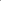  Document C: Soviet Ambassador Telegram 1. Who was Nicholas Novikov? When did he write this telegram? 2. How does Novikov describe the United States? What evidence does he use to support his description? Document D: Henry Wallace Letter 1. Who was Henry Wallace? When did he write this letter? 2. What is Wallace’s main argument? Second hypothesis: Who was primarily responsible for the Cold War - the United States or the Soviet Union? 